AK,KH,MD-PETAK 27.3.2020.ZADATAK: PROČITAJ TEKST DVA PUTA. ODGOVORI NA PITANJA.Hrabri zečevi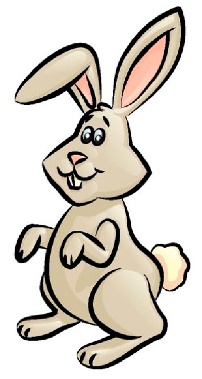 Hvalili se zečevi u zelenoj travi. Prvi rekao: Tako mi otpala ruka, ne bojim se vuka!Drugi rekao: Tako da me majka živa ne gleda, ne bojim se ja medvjeda!Treći rekao: Tako mi kupusova struka, ne bojim se lisice, vuka ni pauka!U taj čas nešto šušnulo,  negdje ispod  grana, 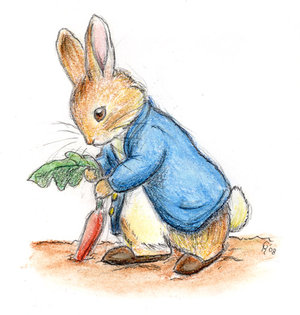 zečevi se razbježali na stotinu strana. 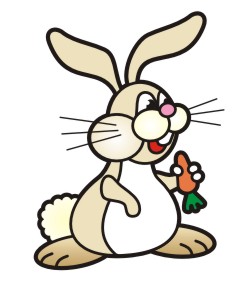 Kako se zove tekst? _____________________________________________________.Šta zečevi rade? _______________________________________________________.Što je rekao prvi zec?____________________________________________________.Što je rekao treći zec?___________________________________________________.Zašto su zečevi pobjegli? ________________________________________________.